Prot. n.: 014-2/2019Data:In virtù dell'articolo 29 della Legge sulle autonomie locali (Gazzetta Ufficiale della RS nn. 94/07 – testo unico ufficiale, 76/08, 79/09, 51/10, 40/12 – Sigla: ZUJF, 14/15 – Sigla: ZUUJFO, 11/18 – Sigla: ZSPDSLS-1 e 30/18), dell'articolo 11 del Decreto sull'istituzione dell'ente pubblico Casa di sanità Isola (Bollettino Ufficiale del Comune di Isola n. 8/11 – testo unico ufficiale) e dell'articolo 30 dello Statuto del Comune di Isola (Bollettino Ufficiale del Comune di Isola n. 5/18 – testo unico ufficiale), il Consiglio del Comune di Isola, riunitosi il …… alla sua ….. seduta ordinaria, accoglie il seguente atto diD E L I B E R Asulla nomina del direttore della Casa di sanità di Isola1Il Consiglio del Comune di Isola concede il proprio consenso alla Delibera dell'ente pubblico Casa di sanità (prot. n. 6-SZ/2019, datata 18 gennaio 2019), con la quale si nomina direttore dell'ente pubblico Casa di sanità Evgenij Komljanec, dr. dent. med., spec., nato il 9 agosto 1966, Strada per Pregavor n. 3/a per il mandato di quattro (4) anni.2Il presente atto di Delibera ha efficacia immediata.                                                                                                        I l  S i n d a c o                                                                                                  Danilo MARKOČIČSi recapita a:Casa di sanità Isola, Consiglio dell'ente;Nominati;Ufficio attività sociali, in loco.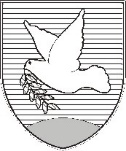 OBČINA IZOLA – COMUNE DI ISOLAOBČINSKI SVET – CONSIGLIO COMUNALE Sončno nabrežje 8 – Riva del Sole 86310 Izola – IsolaTel: 05 66 00 100E-mail: posta.oizola@izola.siWeb: http://www.izola.si/